中国数字营销人才能力评估标准1.范围本标准规定了数字营销人才能力评估标准的指标体系、分级要求。2.规范性引用文件下列文件对于本文件的应用是必不可少的。凡是注日期的引用文件，仅注日期的版本适用于本文件。凡是不注日期的引用文件，其最新版本（包括所有的修改单）适用于本文件。GB-T 34090.1-2017 互动广告 第1部分：术语概述。3.术语和定义GB-T 34090.1-2017界定的以及下列术语和定义适用于本文件。3.1 数字营销用新的传播手段、新的互联网技术手段重构一套新的更有效率的品牌推广、渠道建设、终端助销数字营销体系。3.2 竞价机制互联网竞价广告是被网络媒体广泛应用的一种样式灵活、导向自由、控制自主的新型广告模式，客户通过使用竞价广告系统，可以自主管理广告，并且只为广告的点击效果付费，从一定程度上消除了点击欺诈的问题。　　3.3 落地页也称：落地页、引导页，简单的说是指访问者通过站内（Banner）、站外(信息流广告、EDM等)渠道点击进入的第一个页面。3.4 Lookalike即相似人群扩展，是基于种子用户，通过一定的算法评估模型，找到更多拥有潜在关联性的相似人群的技术。值得注意是，lookalike不是某一种特定的算法，而是一类方法的统称，这类方法综合运用多种技术，比如协同过滤、node2vec等，最终达到用户拓展目的。3.5 私域业态私域业态是线上线下一体化的品牌自主经营阵地。随着“私域”成为企业赢得新增量的必选项，企业可通过数字化产品、数字化选品、运营流程化和企业组织等四大关键能力，支撑其在私域业态的可持续发展。4. 缩略语下列缩略语适用于本文件。oCPA：优化行为出价（Optimized Cost per Action）oCPM：优化千次展现出价（Optimized Cost Per Mille）DMP：数据管理平台（Data Manage Platform）5. 数字营销人才能力评估指标体系数字营销人才能力评估指标分为四大类，即一级指标，包括：营销通用能力、数字营销专业能力、营销合规能力、职场通用能力，每一项一级指标分别包含各项细分的二级指标，详见图1。图1 数字营销人才能力评估指标体系图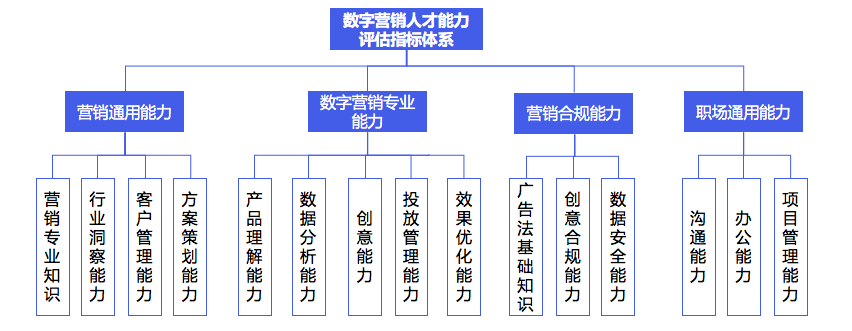 6. 数字营销人才能力评估分级要求6.1 数字营销人才能力评估分级指标数字营销人才能力评估分级指标见表1。表1 数字营销人才能力评估分级指标及权重6.2 数字营销人才分级能力要求6.2.1  数字营销人才（入门级）能力要求营销通用能力：a)营销专业知识：了解营销专业的通用知识，包括营销的基本概念、市场调研与分析、媒介策划与广告投放的基本方法等；b)行业洞察能力：搜集行业和市场发展的相关信息，能基本分析出本行业市场的主要机会、问题点。c)客户管理能力：按照客户需求提供周到的服务。 d)方案策划能力：具备营销策划的基本逻辑，在指导下，能协助完成局部市场或特定项目的策划工作。数字营销专业能力：a)产品理解力：了解所推广的产品或服务；了解所投放媒体的全流量广告资源知识框架，了解所投放媒体的主要广告资源位置、创意形态，能够清晰梳理资源适用的投放目标，了解各类资源渠道；b)数据分析能力：了解标签体系，掌握标签交叉应用，提升人群定向精准，提高推广效果；c)创意能力：了解创意、落地页及多种创意形式的优劣、对广告投放效果的影响，了解优质创意和广告落地页必备素质和类型，了解广告创意和落地页制作工具；d)投放管理能力：了解各类投放平台的特点及优势，了解广告投放的基本思路和步骤，了解定向体系、广告竞价基本机制、曝光影响因素，了解广告曝光提升方法，能够操作投放平台账户，创建、修改和调整广告；e)效果优化能力：能够查看效果数据，了解广告优化基本原理和分析思路，并进行简单分析，在有人指导下进行优化操作。营销合规能力：a）广告法基础知识：基本掌握广告法的基本理论知识，了解广告法规建设的基本动态；b）创意合规能力：了解基本的创意合规性的规范；c）数据安全能力：清楚数据的重要性，有意识整体提升数据安全防护意识和能力。职场通用能力：a)沟通能力：具备基本的沟通技巧，清楚岗位的角色定位，能够准确判断客户需求，并与广告主及相关协同人员进行良性沟通；b)办公能力：具备office的操作和日常办公技能等；c)项目管理能力：能够严格按照规划实施项目，并及时反馈问题和信息。6.2.2  数字营销人才（初级）能力要求营销通用能力：a)营销专业知识：能灵活运用本职工作范围内的营销知识解决一般性专业问题；能发现工作中的瓶颈问题并提出合理建议b)行业洞察能力：理解市场环境以及所服务的客户所在行业的现状；能准确、全面进行市场潜力及需求分析、竞争分析。c)客户管理能力：理解并能够梳理客户的推广需求，并为其匹配合适的营销方式； d)方案策划能力：能够理解方案策划的基本逻辑，可根据广告主的需求，协助上级制定出适合广告主的系统营销策划方案。数字营销专业能力：a)产品理解力：理解基本梳理所推广的产品或服务，能够提炼出关键价值点并体现在客户的营销方案中。能够掌握所投放媒体各流量广告资源位置、创意形态、适用的投放目标及广告主类型、数据表现等；b)数据分析能力：了解兴趣人群重定向逻辑，熟悉DMP数据管理平台的投放方法；c)创意能力：能够明确分析出创意、素材、落地页的优劣势并定位到优化点，理解优质创意和广告落地页必备素质和类型，能够针对落地页设计提供有价值的建议，协同技术人员打造优质落地页；d)投放管理能力：熟悉竞品，面对竞品问题不回避，能够有应对策略，理解广告投放的基本思路和步骤、关键要素，理解常见术语和概念；能够掌握Lookalike原理及使用方法，能够应用该功能帮助广告主有效拓量；能够掌握oCPA、oCPM原理及使用方法，对于使用中的常见问题有解决思路；能够熟练操作投放平台，熟悉账户所有界面及常用功能，能够熟练指导广告主操作；e)效果优化能力：理解投放平台账户搭建基本方法，能够为广告主量身定制适合的效果类投放方案；理解投放媒体的广告资源，能够基于广告主的需求，推荐合适的品牌类资源，为广告主量身定制合适的品牌类投放方案。营销合规能力：a）广告法基础知识：精通广告法实施细则，熟悉各种违反广告法的行为；b）创意合规能力：能够敏锐、准确判定创意是否违反广告法和平台审核规范；c）数据安全能力：能够规范使用数据并保证数据安全，对已有数据及广告交易数据进行主动保护和防护。职场通用能力：a)沟通能力：能够通过沟通和广告主就投放目标、方案达成一致，具备建立良好的客情关系，具备不产生投诉的能力；b)办公能力：具备使用Excel表格统计、分析效果数据，制作报表的能力；c)项目管理能力：在有限的指导下能组织实施一般难度的策划项目，对于具体运作有丰富的经验，能够按照总体计划制定阶段性计划及监控点，并按监控点检查和修正项目进展。6.2.3  数字营销人才（中级）能力要求营销通用能力：a)营销专业知识：掌握全面的营销知识，能灵活运用必要的营销知识独立解决有一定难度的专业问题；b)行业洞察能力：熟悉市场环境以及所服务的客户所在行业，能准确地抓住市场的机会问题点，输出关于行业的观点和见解； c)客户管理能力：能够挖掘和引导客户的需求，并为其匹配合适的营销方式；d)方案策划能力：能负责完成某一产品或品牌的策划工作，能够熟练地根据广告主不同阶段的需求，输出营销解决方案。数字营销专业能力：a)产品理解力：能够理解所推广的产品或服务，能够掌握挖掘客户需求的方法，在准确分析需求的情况下，能够根据广告主的营销目标，合理组织各类资源进行广告投放与管理； b)数据分析能力：熟悉数据驱动营销升级的概念、常见数据平台、接入与应用原则，熟悉并应用数据能力进行营销洞察与效果衡量，熟悉Marketing API的主要功能、价值与应用场景，熟悉营销人员的应用角色分工，能够有效对接资源，熟悉DMP数据管理平台的投放方法并能够综合运用；c)创意能力：熟悉创意价值，能够掌握创意洞察方法及创意流程、创意实战方法要领，熟悉优质创意和广告落地页的创作生产流程与方法；能够基于对行业、广告主、产品及服务的理解，通过有效的数据分析，制作创意方案，并对创意制作过程进行有效的管理和优化；d)投放管理能力：熟悉广告竞价发展历程，能够通过oCPX智能出价满足不同诉求，掌握转化优化策略；能够基于品牌类营销资源，进行投放项目管理与监控，并在各关键环节进行质量把控；e)效果优化能力：熟悉广告在投放不同阶段的效果优化策略和方法，并在大型项目中有效运用，不断提升营销效果。营销合规能力：a）广告法基础知识：能根据广告法实施细则分析违法问题的根源和细节，并进行优化处理规避违法的风险；b）创意合规能力：精通广告审核的相关法律法规，针对违反审核规范的创意，能提出相应的修改意见；c）数据安全能力：能够建立和维护数据管理规范体系，对相关人员分配责任义务，并定期做数据安全培训。职场通用能力：a)沟通能力：能够与客户建立长期良性沟通，提升客户黏性，可以引导客户需求；b)办公能力：高效运用office及其他PS等工具，在配色、设计、结构和图形化方面制作具备吸引力的方案；c)项目管理能力：能够独立负责中型项目的实施和运作，有能力亲自解决中型项目中大部分问题，预见可能出现的问题，并提前确定相应的防范应变措施。6.2.4  数字营销人才（高级）能力要求营销通用能力：a)营销专业知识：能灵活运用营销知识独立解决复杂的专业问题，能发现工作中的瓶颈问题并采取有效措施改进。b)行业洞察能力：精通整个市场环境以及所服务的客户所在行业，能够准确地分析预测出市场的发展潜力、市场格局及发展趋势、竞争对手的策略手段；c)客户管理能力：能够根据产业发展情况，引导和影响客户需求，通过创新的营销方式，为客户持续创造价值；d)方案策划能力：能独立完成广告主整体策划工作，能完成营销策略的制定，市场策略有一定创新。数字营销专业能力：a)产品理解力：精通所推广的产品或服务，能够创新性的策划匹配用户的营销方案，提升客户价值。熟悉合作媒体的广告资源，能够指导团队进行各类资源的合理配置。b)数据能力：精通数据驱动营销，能够结合客户、媒体、行业的情况，为客户提供完善的数字化转型方案；除数字营销外，能够在客户的运营数字化、销售与渠道数字化、用户管理数字化、私域业态建设等方面提供一揽子的解决方案；c)创意能力：精通数字营销创意生产过程，能够有效管理各类创意生产过程，对创意数据分析、创意洞察、创意项目管理、创意效果评估优化等能够沉淀出方法论，并对行业创意提效、提质产生深远影响；d)投放管理能力+效果优化能力：熟悉合作媒体的广告资源，能够指导团队进行各类资源的合理配置、投放管理与效果优化，达到或超出广告主的预期，并能够沉淀营销解决方案和优化方法论。营销合规能力：a）广告法基础知识：具有创造力，能在不违背广告法前提下，实现客户利益的最大化；b）创意合规能力：能够基于行业发展，对广告创意审核相关法律法规制定产生一定推动和影响；c）数据安全能力：追踪和分析数据相关法规及政策，向内传递相关动态并调整数据管理规范体系。职场通用能力：a)沟通能力：对客户有较强影响力，具备一定的谈判技巧、协调能力和资源拓展能力，并能够快速和顺利推动工作的完成；b)办公能力：大型客户提案回顾拜访、大型场合演讲竞标能力；精通多种工具，在数据分析、方案呈现、素材审美制作、效率提升方面有深入研究并能指导他人；c)项目管理能力：能组织实施复杂的大型项目策划，对于具体运作有丰富的经验，能准确分析出影响项目成败的关键问题、机会点，能预见和解决项目运作中出现的重大问题。一级指标二级指标入门级初级中级高级营销通用能力营销专业知识√√√√营销通用能力行业洞察能力√√√√营销通用能力客户管理能力√√√√营销通用能力方案策划能力√√√√数字营销专业能力产品理解能力√√√√数字营销专业能力数据分析能力√√√√数字营销专业能力创意能力√√√√数字营销专业能力投放管理能力√√√√数字营销专业能力效果优化能力√√√√营销合规能力广告法基础知识√√√√营销合规能力创意合规能力√√√√营销合规能力数据安全能力√√√√职场通用能力沟通能力√√√√职场通用能力办公能力√√√√职场通用能力项目管理能力√√√√